Completion instructions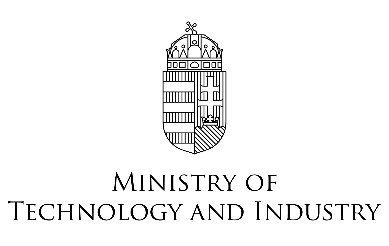 Declared Training Organisation DeclarationIn accordance with Annex VIII (Part-DTO) of
Regulation (EU) 1178/2011☐	Initial Declaration☐	Notification of change – DTO’s reference number:☐	Initial Declaration☐	Notification of change – DTO’s reference number:☐	Initial Declaration☐	Notification of change – DTO’s reference number:☐	Initial Declaration☐	Notification of change – DTO’s reference number:Declared training organisation (DTO)Declared training organisation (DTO)Declared training organisation (DTO)Name:Place(s) of businessPlace(s) of businessPlace(s) of businessContact details (address, phone, e-mail) of the DTO’s principal place of businessPersonnelPersonnelPersonnelName and contact details (address, phone, e-mail) of the DTO's representativeName and contact details (address, phone, e-mail) of the DTO's head of trainingName and contact details (address, phone, e-mail) of the DTO's deputy head(s) of training (if applicable)Training scopeTraining scopeTraining scopeList of all training providedList of all training programmes used to provide the training (documents to be attached to this declaration)Training aircraft and FSTDsTraining aircraft and FSTDsTraining aircraft and FSTDsList of aircraft used for the trainingList of qualified FSTDs used for the training (if applicable, including letter code as indicated on the qualification certificate)Aerodrome(s) and the operating site(s)Aerodrome(s) and the operating site(s)Aerodrome(s) and the operating site(s)Contact details (address, phone, e-mail) of all aerodromes and operating sites used by the DTO to provide the trainingDate of intended commencement of trainingDate of intended commencement of trainingDate of intended commencement of trainingn/an/an/aStatementsStatementsStatementsThe DTO has developed a safety policy in accordance with Annex VIII (Part-DTO) of Regulation (EU) No 1178/2011, and in particular with point DTO.GEN.210(a)(1)(ii) thereof, and will apply that policy during all training activities covered by the declaration.The DTO complies and will, during all training activities covered by the declaration, continue to comply with the essential requirements set out in Annex III to Regulation (EC) No 216/2008 and with the requirements of Annex I (Part-FCL) and Annex VIII (Part-DTO) to Regulation (EU) No 1178/2011.We confirm that all information contained in this declaration, including its annexes (if applicable), is complete and correct.Name, date and signature of the representative of the DTO Name, date and signature of the head of training of the DTOThe DTO has developed a safety policy in accordance with Annex VIII (Part-DTO) of Regulation (EU) No 1178/2011, and in particular with point DTO.GEN.210(a)(1)(ii) thereof, and will apply that policy during all training activities covered by the declaration.The DTO complies and will, during all training activities covered by the declaration, continue to comply with the essential requirements set out in Annex III to Regulation (EC) No 216/2008 and with the requirements of Annex I (Part-FCL) and Annex VIII (Part-DTO) to Regulation (EU) No 1178/2011.We confirm that all information contained in this declaration, including its annexes (if applicable), is complete and correct.Name, date and signature of the representative of the DTO Name, date and signature of the head of training of the DTOThe DTO has developed a safety policy in accordance with Annex VIII (Part-DTO) of Regulation (EU) No 1178/2011, and in particular with point DTO.GEN.210(a)(1)(ii) thereof, and will apply that policy during all training activities covered by the declaration.The DTO complies and will, during all training activities covered by the declaration, continue to comply with the essential requirements set out in Annex III to Regulation (EC) No 216/2008 and with the requirements of Annex I (Part-FCL) and Annex VIII (Part-DTO) to Regulation (EU) No 1178/2011.We confirm that all information contained in this declaration, including its annexes (if applicable), is complete and correct.Name, date and signature of the representative of the DTO Name, date and signature of the head of training of the DTO-In the case of changes, only point 1 and those fields containing changes need to be completed.1.In point 1, the official name of the legal or natural person operating as a DTO organisation must be displayed (e.g. In the case of Ltd., the name in the business register)4.When listing courses, use Part-FCL/SFCL/BFCL names and abbreviations and list all courses to be conducted.5.Shall be completed i.a.w Part-DTO AMC AMC1 DTO.GEN.115(a)(5)6.Shall be completed i.a.w Part-DTO AMC AMC1 DTO.GEN.115(a)(2)